Publicado en Alcalá de Henares el 20/05/2019 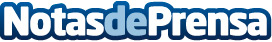 SOS CALL, el nuevo dispositivo de Grupo Viasat que puede salvar la vida a los conductoresDespués de un accidente, el conductor y los pasajeros no son capaces de contactar con los servicios de emergencia, bien porque han sufrido lesiones, bien por el shock del momento. En estas situaciones cada segundo puede marcar la diferencia entre una desgracia o un susto. SOS CALL, llega a España de la mano del Grupo Viasat. Este pequeño sistema instalado en el vehículo puede salvar vidasDatos de contacto:GRUPO VIASAThttps://www.mobilefleet.es/sos-call/918796749Nota de prensa publicada en: https://www.notasdeprensa.es/sos-call-el-nuevo-dispositivo-de-grupo-viasat Categorias: Nacional Telecomunicaciones Automovilismo Seguros Dispositivos móviles Industria Automotriz Innovación Tecnológica http://www.notasdeprensa.es